АДМИНИСТРАЦИЯ СУВОРОВСКОГО СЕЛЬСКОГО ПОСЕЛЕНИЯ УСТЬ-ЛАБИНСКОГО РАЙОНА Р А С П О Р Я Ж Е Н И Еот 21.09.2022г..			                                                                              №63рл.село Суворовское О назначении ответственного должностного лица, осуществляющего ежедневное, в течение отопительного периода - круглосуточное, принятие и рассмотрение обращений потребителей по вопросам надежности теплоснабжения на территории Суворовского сельского поселения Усть-Лабинского районаВ соответствии пунктом 125 Правил организации теплоснабжения в Российской Федерации, утвержденных Постановлением Правительства Российской Федерации от 08.08.2012 года № 808 «Об организации теплоснабжения в Российской Федерации и о внесении изменений в некоторые акты Правительства Российской Федерации», Уставом Суворовского сельского поселения Усть-Лабинского района, в целях оперативного рассмотрения обращений потребителей по вопросам надежности теплоснабжения:1. Назначить ответственным должностным лицом администрации Суворовского сельского поселения Усть-Лабинского района, осуществляющим ежедневное, в течение отопительного периода, круглосуточное принятие и рассмотрение обращений потребителей по вопросам надежности теплоснабжения заместителя специалиста 2 категории  администрации Суворовского сельского поселения Усть-Лабинского района Бурлай Раису Николаевну. 2.  Обращения принимаются: - в электронной форме - по адресу электронной почты: https://suvorovskoesp.ru ; - в письменной форме - по адресу: 352347, Краснодарский край, Усть-Лабинский район, с. Суворовское, ул. Суворова,7; - в устной форме - по телефону 8 (86135) 57416. 3.Контроль за исполнением настоящего распоряжения возложить на главу Суворовского сельского поселения Усть-Лабинского района Шагундокова И.Ю.4.Распоряжение вступает в силу со дня его подписания.ГлаваСуворовского сельскогопоселения Усть-Лабинского района	                                 И.Ю. ШагундоковЗАЯВКАК РАСПОРЯЖЕНИЮ         Наименование вопроса: «О назначении ответственного должностного лица, осуществляющего ежедневное, в течение отопительного периода - круглосуточное, принятие и рассмотрение обращений потребителей по вопросам надежности теплоснабжения на территории Суворовского сельского поселения Усть-Лабинского района»Распоряжение разослать:1. В дело – 1 экз.;2. В общ. отдел-1 экз.;21.09.2022 годЛИСТ СОГЛАСОВАНИЯПроект распоряжения администрации Суворовского сельского поселения Усть-Лабинского района «О назначении ответственного должностного лица, осуществляющего ежедневное, в течение отопительного периода - круглосуточное, принятие и рассмотрение обращений потребителей по вопросам надежности теплоснабжения на территории Суворовского сельского поселения Усть-Лабинского района».Проект согласован:Проект подготовлен:Специалист 2 категории общего отдела администрации Суворовского сельского поселения Усть-Лабинского районаН.В. ХожаиноваСпециалист 2 категории общего отдела администрации Суворовского сельского поселения Усть-Лабинского районаН.В. Хожаинова21.09.2022 г. Начальник финансового  отдела администрации Суворовского сельского поселения Усть-Лабинского районаВ.А. Сорокина 21.09.2022 г. 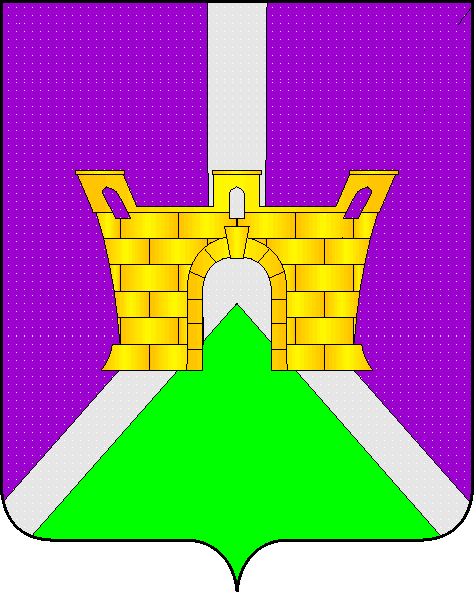 